БЛАНК-ЗАЯВКАпропозиції (проекту), реалізація якого відбуватиметься за рахунок коштів громадського бюджету (бюджету участі) у Борщівській міської ОТГ на 2022 рік та список осіб, які підтримують цю пропозицію 1.* Назва проекту (назва повинна коротко розкривати суть проекту та містити не більше 15 слів): Створення молодіжного простору «Спорт для всіх» (встановлення спортивної площадки) по вул. Ринок в с. Ланівці.2.* Вид проекту: вуличний (малий) Загальнотериторіальний великий.3.*На території  якого населеного пункту Борщівськой міської ОТГ планується реалізація проекту – реалізація проекту планується на території  Ланівецького старостинського округу.4.* Точна адреса та назва об’єкта, щодо якого планується реалізувати проект: с. Ланівці, вул. Ринок, сільський стадіон.5. Опис та обгрунтування необхідності реалізації проекту (основна мета реалізації проекту; проблема, якої воно стосується; запропоновані рішення; пояснення, чому саме це завдання повинно бути реалізоване і яким чином його реалізація вплине на подальше життя мешканців; основні групи мешканців, які зможуть користуватися результатами реалізації завдання) Проектом пропонується встановлення спортивної площадки (7 вуличних тренажерів та спортивна площадка) на сільському стадіоні в с. Ланівці.Основною метою реалізації проекту є залучення молоді та осіб різних вікових груп до здорового способу життя.В першу чергу проект спрямований відволікти молоде покоління від шкідливих звичок та соціальних мереж. В проекті немає поділу за гендерними ознаками, оскільки результатами реалізації проекту зможуть скористатись у рівних частинах як  хлопці так і дівчата. Проект вирішує проблему дозвілля осіб, котрі зацікавлені в розвитку спорту на території нашого округу.Проект має бути реалізованим на території нашого округу, оскільки завдяки його реалізації, молоде покоління с. Ланівці та с. Козаччина, матиме можливість провести вільний час з користю. Молодіжний простір покращить естетичний вигляд стадіону та привабливість нашого села.6.* Орієнтовна вартість проекту (всі складові проекту та їх орієнтовна вартість) Комерційна пропозиція 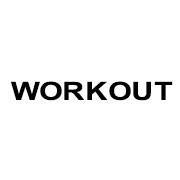 Пропонований перелік виробів:Всього:107385,00грнДоставка та встановлення: 51 000,00грнІдентифікаційний номер проекту(вписує уповноважений робочий орган )Вид проекту(вписує уповноважений робочий орган )№ з/пПерелік видатківОрієнтовна вартість, грн.1.Закупівля спортивної площадки 107385,00грн2.Доставка та встановлення конструкцій51000,00грн3.Щебнювання території8000,0 грн4.Ризики, форс мажорні обставини та додаткові витрати не враховані в проекті32277,0 грн.Разом:Разом:199662,0 грн.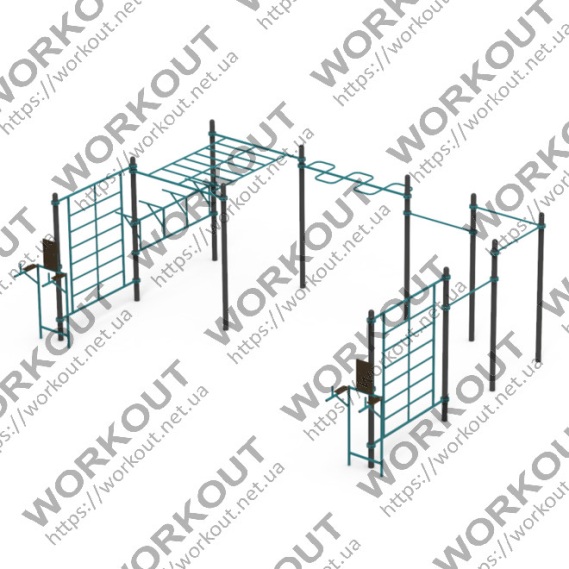 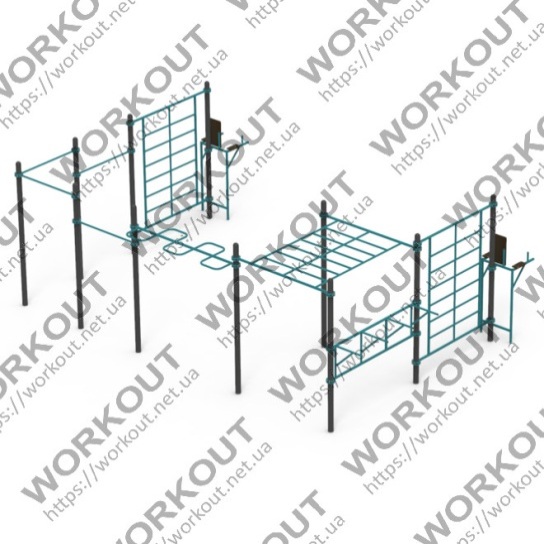 ВОРКАУТ-5(ДхШхВ): 6200х4700х2500Стоєві – труба d-89мм, перекладини d-32 и 42мм. Товщина металу 3мм. Всі детал і з’єднані між собою СТАЛЕВИМИ хомутами. Заставні деталі та всі металеві частини обладнання мають порошкове покриття. Метизи, що використовуються, оцинковані. Металева конструкція пофарбована порошковою фарбою для зовнішні хробіт та запечена в пічці при 180*С. Перед фарбуваннямвиробавсіметалевічастинипроходятьетапдробеструєннясталевимдробомсіченням 0,8 мм. НА ЦЬОМУ КОМПЛЕКСІ ОДНОЧАСНО МОЖУТЬ ЗАЙМАТИСЯ ДО 11 ОСІБ ОДНОЧАСНО ВІКОМ ВІД 12 РОКІВ. Конструкція обов’язково бетонується.Спортивний комплекс складається:Стоєва 89мм завтовшки-3мм, завдовшки 3000мм-11шт;Брус’я приставні з підлокітниками 725мм*695мм*2280мм-2шт, що виконано з круглої труби d-32 завтовшки 3мм, спинка та підлокотники з водостійкої ламінованої фанери 15ммШведська драбина подвійна 1744мм*42мм*2078мм-2шт, що виконана круглої труби d-32 та 42мм завтовшки 3мм;Турнік 1200мм*32-4шт, виконані з труби d-32 завтовшки 3мм. Турніки розташовано на різній висоті;Рукохід «Змійка» шириною-670мм, довжиною-2145мм, що виконано з круглої труби d-32 та 42мм завтовшки 3мм;Рукохід подвійний шириною-1744мм, довжиною-2084мм, що виконано круглої труби d-32 та 42мм завтовшки 3мм;Брус’я подвійні бокові-довжиною 1944мм, довжина поручнів 500мм, ширина кожної секції (2шт)-600мм. Брус’я виконані з круглої труби d-32 та 42мм завтовшки 3мм;Хомут сталевий-28шт1шт63247,0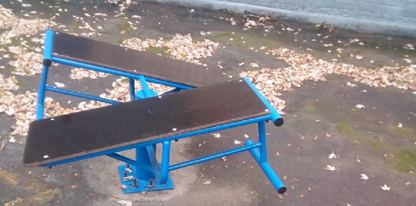 Вуличний тренажер «Тренажер Для Мышц Брюшного Пресса»(Д*Ш*В):1285х1170х555Тренажер використовується для заняття на вулиці, який виготовлено із проф. металу січенням Ø114х3мм Ø89х3мм., Ø42х3мм., Ø32х3мм., пластина 6мм., прут металевий Ø16мм. Заставні деталі та всі металеві частини обладнання мають порошкове покриття. Метизи, що використовуються, оцинковані та мають захисні пластикові заглушки. Металева конструкція пофарбована порошковою фарбою для зовнішніх робіт та запечена в пічці при 180*С. Перед фарбуванням вироба всі металеві частини проходять етап дробеструєння сталевим дробом січенням 0,8 мм.1шт7650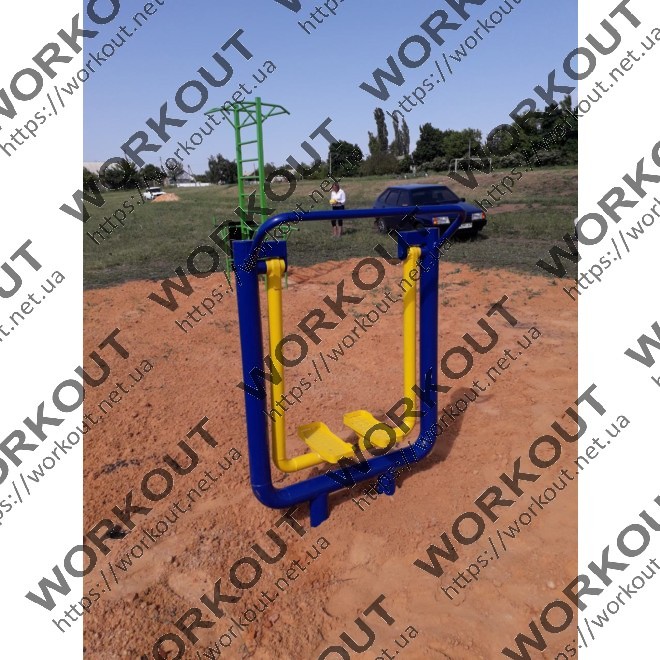 Вуличний тренажер «Воздушный ходок»(Д*Ш*В):1040х510х1600Тренажер використовується для заняття на вулиці, який виготовлено із проф. металу січенням Ø114х3мм Ø89х3мм., Ø42х3мм., Ø32х3мм., пластина 6мм., прут металевий Ø16мм. Заставні деталі та всі металеві частини обладнання мають порошкове покриття. Метизи, що використовуються, оцинковані та мають захисні пластикові заглушки. Металева конструкція пофарбована порошковою фарбою для зовнішніх робіт та запечена в пічці при 180*С. Перед фарбуванням вироба всі металеві частини проходять етап дробеструєння сталевим дробом січенням 0,8 мм1шт8500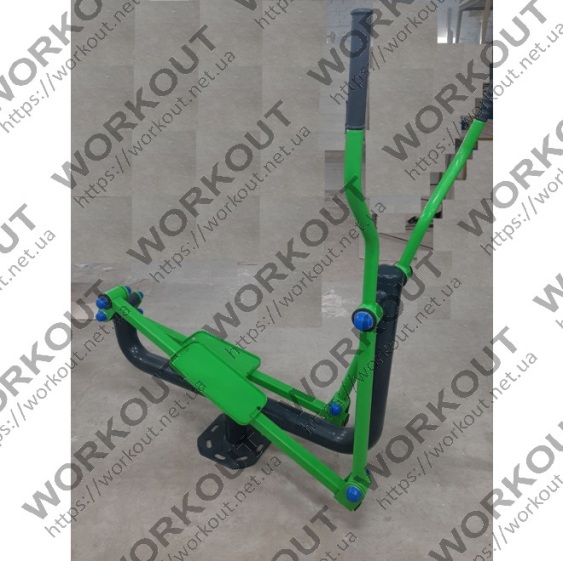 Вуличний тренажер «Орбитрек»(Д*Ш*В):1185х590х1160Тренажер використовується для заняття на вулиці, який виготовлено із проф. металу січенням Ø114х3мм Ø89х3мм., Ø42х3мм., Ø32х3мм., пластина 6мм., прут металевий Ø16мм. Заставні деталі та всі металеві частини обладнання мають порошкове покриття. Метизи, що використовуються, оцинковані та мають захисні пластикові заглушки. Металева конструкція пофарбована порошковою фарбою для зовнішніх робіт та запечена в пічці при 180*С. Перед фарбуванням вироба всі металеві частини проходять етап дробеструєння сталевим дробом січенням 0,8 мм1шт9488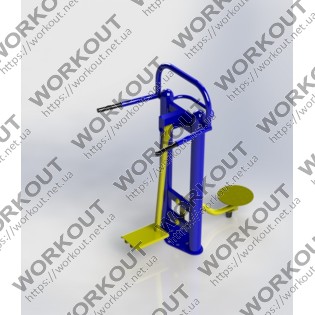 Вуличний тренажер «Маятник-Твистер»(Д*Ш*В):1235х780х1500Тренажер використовується для заняття на вулиці, який виготовлено із проф. металу січенням Ø114х3мм Ø89х3мм., Ø42х3мм., Ø32х3мм., пластина 6мм., прут металевий Ø16мм. Заставні деталі та всі металеві частини обладнання мають порошкове покриття. Метизи, що використовуються, оцинковані та мають захисні пластикові заглушки. Металева конструкція пофарбована порошковою фарбою для зовнішніх робіт та запечена в пічці при 180*С. Перед фарбуванням вироба всі металеві частини проходять етап дробеструєння сталевим дробом січенням 0,8 мм1шт7700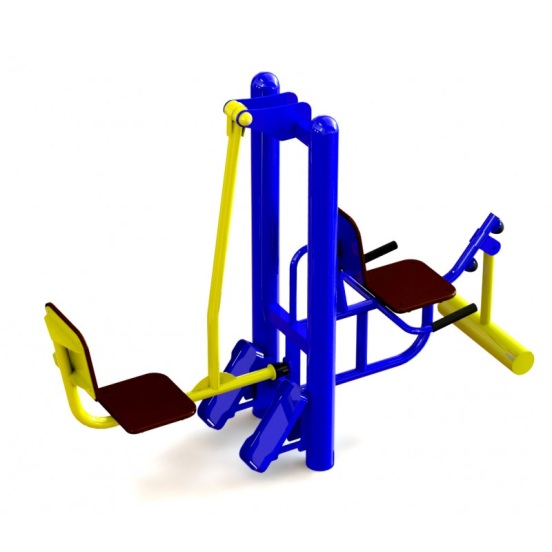 Вуличний тренажер «Жим ногами - Разгибатель бедра»(Д*Ш*В): 1385х565х1410Тренажер використовується для заняття на вулиці, який виготовлено із проф. металу січенням Ø114х3мм Ø89х3мм., Ø42х3мм., Ø32х3мм., пластина 6мм., прут металевий Ø16мм. Заставні деталі та всі металеві частини обладнання мають порошкове покриття. Метизи, що використовуються, оцинковані та мають захисні пластикові заглушки. Металева конструкція пофарбована порошковою фарбою для зовнішніх робіт та запечена в пічці при 180*С. Перед фарбуванням вироба всі металеві частини проходять етап дробеструєння сталевим дробом січенням 0,8 мм1шт10800